Use color pencils to create an accurate COLOR WHEEL. The triangle is pointing to the PRIMARY colors (Red, Yellow, and Blue). Make sure these colors are in the correct place. Red is the section at the very top where the top of the triangle is pointing. Yellow is clockwise, or to the right where the triangle is pointing and blue is where the left side of the triangle is pointing. Use on RED, YELLOW, and BLUE to create all colors. Yes, it is possible. 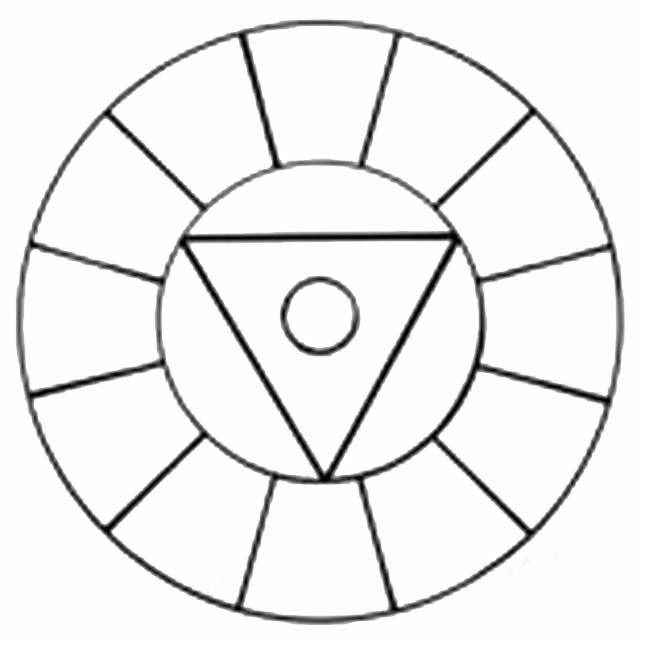 